REQUERIMENTO Nº 844/2018Requer informações acerca dos serviços de contenção de erosão e manutenção junto ao córrego Mollon, da Avenida Divinolândia, no bairro São Joaquim, neste município.Senhor Presidente,Senhores Vereadores, CONSIDERANDO que os moradores do bairro São Joaquim e este vereador se demonstram preocupados com a atual situação das margens do Córrego Mollon, mais precisamente no trecho da Avenida Divinolândia;CONSIDERANDO que as margens do Córrego apresentam em vários pontos grandes erosões, sendo que algumas já atingiram o passeio público, trazendo insegurança e riscos de acidentes físicos e materiais a quem caminha às margens do córrego, pois o terreno é irregular, haja vista a falta de calçada e guarda-corpo;CONSIDERANDO também que este vereador já formalizou tal pedido através da indicação nº  2708/2018, para realização dos serviços acima ora requerido no trecho da Avenida Divinolândia, porém, sem atendimento até a presente data;CONSIDERANDO por fim que é preciso ter transparência nos atos da Administração Pública, assim, é primordial dar ciência ao cidadão para que este obtenha as informações necessárias;REQUEIRO que, nos termos do Art. 10, Inciso X, da Lei Orgânica do município de Santa Bárbara d’Oeste, combinado com o Art. 63, Inciso IX, do mesmo diploma legal, seja oficiado o Excelentíssimo Senhor Prefeito Municipal para que encaminhe a esta Casa de Leis as seguintes informações: 1º) A Administração Pública teve conhecimento do pedido protocolado sob o número 2708/2018, serviços de contenção de erosão e manutenção junto ao córrego Mollon, da Avenida Divinolândia, no bairro São Joaquim? 2º) A Prefeitura possui planejamento em trâmite em seus setores competentes que visa contemplar os serviços mencionados no trecho da Avenida Divinolândia, no bairro São Joaquim? Caso positivo, qual previsão para que aconteça tal serviço no local? 3º) Caso o item 2º seja negativo, por qual motivo não há planejamento para atender o pedido deste Vereador e da população barbarense que diariamente trafega e transita pela referida via  do bairro?4º) Tal solicitação referente os s serviços de contenção de erosão e manutenção junto ao córrego Mollon, foi feita no dia 11/04/2018, através da indicação nº 2708/2018, por quais motivos até o momento não foi atendida? 5º) É possível realizar os serviços ora objeto desse requerimento no trecho da Avenida Divinolândia, no bairro São Joaquim? Qual a previsão?6º) Outras informações que julgarem necessárias.Plenário “Dr. Tancredo Neves”, em 18 de junho de 2018.JESUS VENDEDOR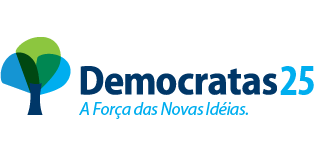 -Vereador / Vice Presidente-